In which of these substances is hydrogen bonding likely to play an important role in determining physical properties: methane (CH4), hydrazine (H2NNH2), methyl fluoride (CH3F), hydrogen sulfide (H2S)?List the substances BaCl2, H2, CO, HF, and Ne in order of increasing boiling point.Which of these substances is most likely to exhibit liquid crystalline behavior?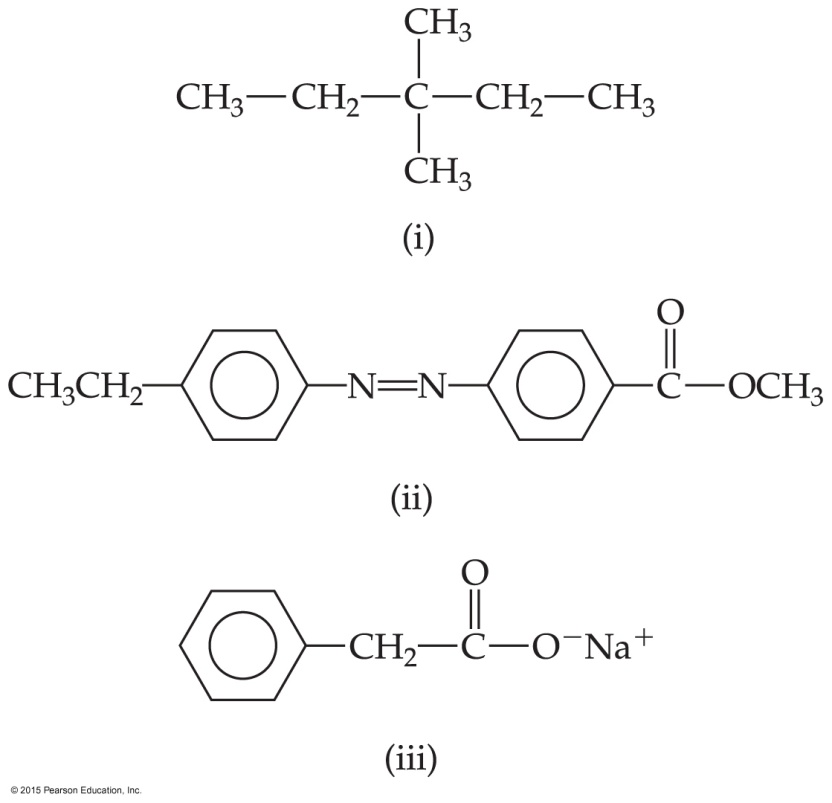 